Θέμα:    Εκλογές Διευθυντών Κλινικών του Τομέα ΧειρουργικήςΣχετικά: 	- Άρθρο 48 και 54 του νόμου 4957/2022                 - ΚΥΑ αριθμ.123024/21/7.10.2022 (ΦΕΚ 5220Β/7.10.2022)Σας ενημερώνουμε ότι στο Τμήμα Ιατρικής διεξήχθησαν εκλογές, σύμφωνα με τις παραπάνω σχετικές διατάξεις, για την ανάδειξη Διευθυντών/ Διευθυντριών Κλινικών του Τομέα Χειρουργικής.Τα αποτελέσματα από τις ηλεκτρονικές εκλογές είναι τα εξής:Ως Διευθυντής της Αγγειοχειρουργικής Κλινικής (θητεία 1/9/2024-31/8/2027): ο κ. Κτενίδης ΚυριάκοςΩς Διευθύντρια της Κλινικής Αναισθησιολογίας και Εντατικής Θεραπείας (θητεία 1/9/2024-31/8/2027): η κ. Αργυριάδου ΕλένηΩς Διευθυντής της Β' Μαιευτικής - Γυναικολογικής Κλινικής (θητεία 1/9/2024-31/8/2027): ο κ.  Δίνας ΚωνσταντίνοςΩς Διευθυντής της Γ' Μαιευτικής - Γυναικολογικής Κλινικής (θητεία 1/9/2024-31/8/2027): ο κ. Μαμόπουλος ΑπόστολοςΩς Διευθυντής της Α' Ορθοπαιδικής Κλινικής (θητεία 1/9/2024-31/8/2026): ο κ. Γκιβίσης ΠαναγιώτηςΣας διαβιβάζουμε συνημμένα όλα τα σχετικά έγγραφα και παρακαλούμε για τις δικές σας ενέργειες.Ο Πρόεδροςτου Τμήματος Ιατρικής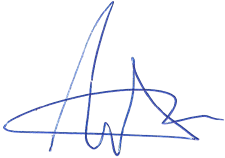 Στέφανος ΤριαρίδηςΚαθηγητής Ωτορινολαρυγγολογίας *ΕΛΛΗΝΙΚΗ ΔΗΜΟΚΡΑΤΙΑΣΧΟΛΗ ΕΠΙΣΤΗΜΩΝ ΥΓΕΙΑΣΤΜΗΜΑ ΙΑΤΡΙΚΗΣ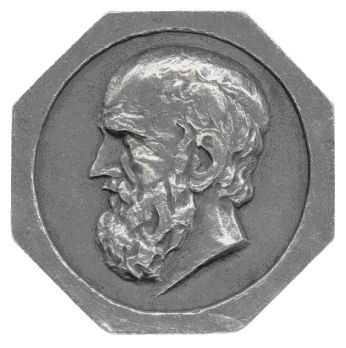 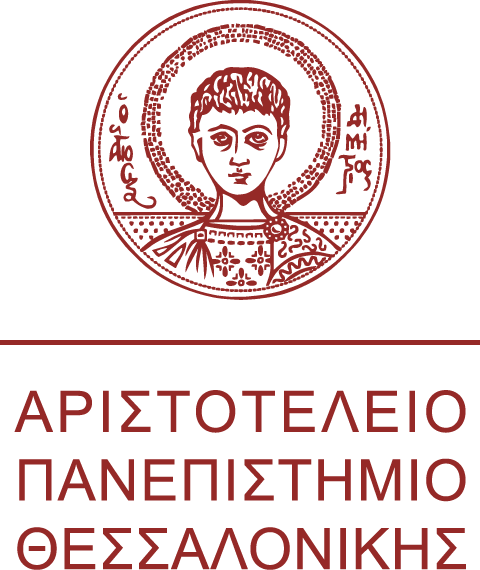 ΓραμματείαΠληροφορίες: Γεώργιος ΑθανασιάδηςΤηλ.: 2310 99 9268E-mail: geoathana@auth.grΚτίριο: Νέων Αμφιθεάτρων Ιατρικής (έναντι ΑΧΕΠΑ)*Ακριβές Αντίγραφο από το πρωτότυποπου τηρείται στο αρχείο της υπηρεσίας*Ακριβές Αντίγραφο από το πρωτότυποπου τηρείται στο αρχείο της υπηρεσίας